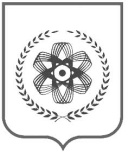 Томская областьгородской округзакрытое административно-территориальное образование СеверскДУМА ЗАТО СЕВЕРСКРЕШЕНИЕ        г.СеверскОб утверждении Положенияо муниципальном земельном контролена территории ЗАТО Северск Томской областиВ соответствии со статьей 3  Федерального закона от 31 июля 2020 года № 248-ФЗ «О государственном контроле (надзоре) и муниципальном контроле (надзоре) 
в Российской Федерации»ДУМА ЗАТО СЕВЕРСК РЕШИЛА:Утвердить Положение о муниципальном земельном контроле на территории ЗАТО Северск Томской области.Настоящее решение вступает в силу с 01.01.2022.Опубликовать настоящее решение в средстве массовой информации «Официальный бюллетень муниципальных правовых актов ЗАТО Северск» и разместить в информационно-телекоммуникационной сети «Интернет» на официальном сайте Думы ЗАТО Северск (http://duma-seversk.ru) и на официальном сайте Администрации ЗАТО Северск (https://зато-северск.рф).УтвержденорешениемДумы ЗАТО Северскот_____________№____ПОЛОЖЕНИЕо муниципальном земельном контролена территории ЗАТО Северск Томской областиI. Общие положения1. Настоящее Положение определяет порядок организации и осуществления муниципального земельного контроля на территории ЗАТО Северск Томской области.2. Муниципальный земельный контроль представляет собой деятельность Администрации ЗАТО Северск, направленную на предупреждение, выявление и пресечение нарушений обязательных требований (далее - требований земельного законодательства), осуществляемую в пределах полномочий Администрации ЗАТО Северск посредством профилактики нарушений требований земельного законодательства, оценки соблюдения гражданами, в том числе осуществляющими предпринимательскую деятельность, являющимися индивидуальными предпринимателями, а также организациями, являющимися юридическими лицами (далее - контролируемые лица), требований земельного законодательства, выявления их нарушений, принятия предусмотренных законодательством Российской Федерации мер по пресечению выявленных нарушений требований земельного законодательства, устранению их последствий и (или) восстановлению правового положения, существовавшего до возникновения таких нарушений.3. Предметом муниципального земельного контроля являются соблюдение контролируемыми лицами обязательных требований, установленных нормативными правовыми актами, требований, содержащихся в разрешительных документах,  требований документов, исполнение которых является необходимым в соответствии с законодательством Российской Федерации, исполнение решений, принимаемых по результатам контрольных (надзорных) мероприятий.4. Органом, уполномоченным на осуществление муниципального земельного контроля, является Администрация ЗАТО Северск, в лице Управления имущественных отношений Администрации ЗАТО Северск (далее - Уполномоченный орган).5. Должностными лицами, уполномоченными осуществлять муниципальный земельный контроль, являются:1) начальник отдела учета земли и сделок с ней Управления имущественных отношений Администрации ЗАТО Северск;2) заместитель начальника отдела учета земли и сделок с ней Управления имущественных отношений Администрации ЗАТО Северск.Общее руководство деятельностью по муниципальному земельному контролю осуществляет Мэр ЗАТО Северск.Непосредственное руководство деятельностью по муниципальному земельному контролю осуществляет начальник Управления имущественных отношений Администрации ЗАТО Северск.6. Муниципальный земельный контроль осуществляется в отношении расположенных в границах городского округа закрытого административно-территориального образования Северск Томской области земель.7. Объектами муниципального земельного контроля (далее - объект контроля) являются деятельность, действия (бездействие) граждан и организаций, в рамках которых должны соблюдаться обязательные требования, в том числе предъявляемые к гражданам и организациям, осуществляющим деятельность, действия (бездействие), результаты деятельности граждан и организаций, к которым предъявляются обязательные требования,  земельные участки, которыми граждане и организации владеют и (или) пользуются.8. Досудебный порядок подачи жалоб при осуществлении муниципального земельного контроля не применяется.9. В соответствии с частью 2 статьи 61 Федерального закона от 31 июля 2020 года 
№ 248-ФЗ ««О государственном контроле (надзоре) и муниципальном контроле в Российской Федерации» (далее - Федеральный закон от 31 июля 2020 года 
№ 248-ФЗ) при осуществлении муниципального земельного контроля плановые контрольные (надзорные) мероприятия не проводятся.В соответствии с частью 3 статьи 66 Федерального закона от 31 июля 2020 года 
№ 248-ФЗ все внеплановые контрольные (надзорные) мероприятия проводятся после согласования с органами прокуратуры.10. Доклад о правоприменительной практике по муниципальному земельному контролю готовится один раз в год, утверждается распоряжением Администрации ЗАТО Северск и размещается на официальном сайте Администрации ЗАТО Северск в информационно-телекоммуникационной сети «Интернет» в срок не позднее 1 июня года, следующего за отчетным.11. До 31 декабря 2023 года Уполномоченный орган готовит в ходе осуществления муниципального земельного контроля документы, информирует контролируемых лиц 
о совершаемых должностными лицами Уполномоченного органа действиях и принимаемых решениях, обменивается документами и сведениями с контролируемыми лицами на бумажном носителе.II. Управление рисками причинения вреда (ущерба) охраняемым законом ценностям при осуществлении контроля12. При осуществлении муниципального земельного контроля на территории ЗАТО Северск Томской области система оценки и управления рисками не применяется.III. Контрольные (надзорные) мероприятия13. В рамках осуществления муниципального земельного контроля проводятся следующие контрольные (надзорные) мероприятия и соответствующие им контрольные (надзорные) действия:1) инспекционный визит (осмотр, опрос, получение письменных объяснений, истребование документов); 2) рейдовый осмотр (осмотр, опрос, получение письменных объяснений, истребование документов);3) документарная проверка (получение письменных объяснений, истребование документов);4) выездная проверка (осмотр, опрос, получение письменных объяснений, истребование документов);5) выездное обследование.14. При проведении контрольных (надзорных) мероприятий, для фиксации должностным лицом и лицами, привлекаемыми к совершению контрольных (надзорных) действий, доказательств нарушений обязательных требований могут использоваться фотосъемка, аудио- и видеозапись, иные способы фиксации доказательств.15. Должностное лицо и лица, привлекаемые к совершению контрольных (надзорных) действий, применяющие фотосъемку, аудио- и видеозапись, иные способы фиксации доказательств, уведомляют лиц, присутствующих при проведении контрольного (надзорного) действия, о применении соответствующего способа фиксации доказательств.16. Материалы, полученные в результате применения фотосъемки, аудио- и видеозаписи, иных способов фиксации доказательств, хранятся вместе с материалами соответствующего контрольного (надзорного) мероприятия. В случае, если материалы, полученные в результате применения фотосъемки, аудио- и видеозаписи, иных способов фиксации доказательств, существуют только в электронной форме, такие материалы хранятся у Уполномоченного органа в течение сроков хранения материалов соответствующего контрольного (надзорного) мероприятия.17. Срок проведения выездной проверки не может превышать 10 рабочих дней.В отношении одного субъекта малого предпринимательства общий срок взаимодействия в ходе проведения выездной проверки не может превышать 50 часов для малого предприятия и 15 часов для микропредприятия, за исключением выездной проверки, основанием для проведения которой является пункт 6 части 1 статьи 57 Федерального закона от 31 июля 2020 года № 248-ФЗ и которая для микропредприятия не может продолжаться более 50 часов.19. В случае поступления в Уполномоченный орган возражений в отношении акта контрольных (надзорных) мероприятий, Уполномоченный орган назначает консультации 
с контролируемым лицом по вопросу рассмотрения поступивших возражений, которые проводятся не позднее чем в течение 5 рабочих дней со дня поступления возражений. Консультации проводятся в устной форме в помещении Уполномоченного органа.IV. Организация и проведение внеплановой проверки20. Основаниями для проведения внеплановой проверки является:1) наличие у Уполномоченного органа сведений о причинении вреда (ущерба) или об угрозе причинения вреда (ущерба) охраняемым законом ценностям либо выявление соответствия объекта контроля параметрам, утвержденным индикаторами риска нарушения обязательных требований, или отклонения объекта контроля от таких параметров;2) поручение Президента Российской Федерации, поручение Правительства Российской Федерации о проведении контрольных (надзорных) мероприятий в отношении конкретных контролируемых лиц;3) требование прокурора о проведении контрольного (надзорного) мероприятия в рамках надзора за исполнением законов, соблюдением прав и свобод человека и гражданина по поступившим в органы прокуратуры материалам и обращениям;4) истечение срока исполнения решения контрольного (надзорного) органа об устранении выявленного нарушения обязательных требований - в случаях, установленных частью 1 статьи 95 Федерального закона от 31 июля 2020 года № 248-ФЗ.21. Для проведения внеплановой проверки, предусматривающего взаимодействие с контролируемым лицом, а также документарной проверки принимается распоряжение Администрации ЗАТО Северск о проведении внеплановой проверки по муниципальному земельному контролю (далее – распоряжение) по форме, утвержденной приказом Министерства экономического развития Российской Федерации от 31.03.2021 
№ 151 «О типовых формах документов, используемых контрольным (надзорным) органом» (далее – приказ Минэкономразвития России от 31.03.2021 № 151).22. В день подписания распоряжения в целях согласования его проведения Уполномоченный орган направляет в орган прокуратуры сведения о внеплановом контрольном (надзорном) мероприятии с приложением копии решения о проведении внеплановой проверке и документов, которые содержат сведения, послужившие основанием для его проведения, в порядке, утвержденном приказом Генерального прокурора Российской Федерации от 02.06.2021 № 264 «О реализации Федерального закона от 31.07.2020 № 248-ФЗ «О государственном контроле (надзоре) и муниципальном контроле в Российской Федерации».23. Проведение внеплановой проверки может быть начато после внесения в единый реестр контрольных (надзорных) мероприятий сведений, установленных правилами его формирования и ведения, за исключением наблюдения за соблюдением обязательных требований и выездного обследования, а также случаев неработоспособности единого реестра контрольных (надзорных) мероприятий, зафиксированных оператором реестра.24. Информирование контролируемых лиц о совершаемых должностными лицами Уполномоченного органа и иными уполномоченными лицами действиях и принимаемых решениях осуществляется в сроки и порядке, установленные Федеральным законом от 31 июля 2020 года № 248-ФЗ, путем размещения сведений об указанных действиях и решениях в едином реестре контрольных (надзорных) мероприятий, а также доведения их до контролируемых лиц посредством инфраструктуры, обеспечивающей информационно-технологическое взаимодействие информационных систем, используемых для предоставления государственных и муниципальных услуг и исполнения государственных и муниципальных функций в электронной форме, в том числе через федеральную государственную информационную систему «Единый портал государственных и муниципальных услуг (функций)» (далее - единый портал государственных и муниципальных услуг).25. Контролируемое лицо считается проинформированным надлежащим образом в случае, если:1) сведения предоставлены контролируемому лицу в соответствии с частью 4 статьи 21 Федеральным законом от 31 июля 2020 года № 248-ФЗ, в том числе направлены ему электронной почтой по адресу, сведения о котором представлены Уполномоченному органу контролируемым лицом и внесены в информационные ресурсы, информационные системы при осуществлении государственного контроля (надзора), муниципального контроля или оказании государственных и муниципальных услуг, за исключением случаев, установленных частью 9 частью 4 статьи 21 Федеральным законом от 31 июля 2020 года № 248-ФЗ. Для целей информирования контролируемого лица контрольным (надзорным) органом может использоваться адрес электронной почты, сведения о котором были представлены при государственной регистрации юридического лица, индивидуального предпринимателя;2) сведения были направлены в форме электронного документа, подписанного усиленной квалифицированной электронной подписью, через единый портал государственных и муниципальных услуг в адрес контролируемых лиц, завершивших прохождение процедуры регистрации в единой системе идентификации и аутентификации, с подтверждением факта доставки таких сведений.26. Документы, направляемые контролируемым лицом контрольному (надзорному) органу в электронном виде, подписываются:1) простой электронной подписью;2) простой электронной подписью, ключ которой получен физическим лицом при личной явке в соответствии с правилами использования простой электронной подписи при обращении за получением государственных и муниципальных услуг в электронной форме, установленными Правительством Российской Федерации;3) усиленной квалифицированной электронной подписью в случаях, установленных Федеральным законом от 31 июля 2020 года № 248-ФЗ.27. В случаях, если индивидуальный предприниматель, гражданин, являющиеся контролируемыми лицами, не имеют возможности присутствовать при проведении контрольного (надзорного) мероприятия в связи с их выездом за пределы городского округа ЗАТО Северск Томской области или в связи с временной нетрудоспособностью, такие индивидуальный предприниматель, гражданин вправе представить в Уполномоченный орган соответствующую информацию с приложением подтверждающих документов (проездной документ, листок временной нетрудоспособности). В случае поступления такой информации                  в Уполномоченный орган проведение контрольного (надзорного) мероприятия переносится на срок, необходимый для устранения обстоятельств, послуживших поводом для данного обращения индивидуального предпринимателя, гражданина в Уполномоченный орган.28. По окончании проведения контрольного (надзорного) мероприятия, предусматривающего взаимодействие с контролируемым лицом, составляется акт контрольного (надзорного) мероприятия (далее - акт), по форме утвержденной приказом Минэкономразвития России от 31.03.2021 № 151, составленного должностным лицом Уполномоченного органа. В случае, если по результатам проведения мероприятия выявлено нарушение обязательных требований, в акте должно быть указано, какое именно обязательное требование нарушено, каким нормативным правовым актом и его структурной единицей оно установлено. В случае устранения выявленного нарушения до окончания проведения контрольного (надзорного) мероприятия, предусматривающего взаимодействие с контролируемым лицом, в акте указывается факт его устранения. Документы, иные материалы, являющиеся доказательствами нарушения обязательных требований, должны быть приобщены к акту. Заполненные при проведении контрольного (надзорного) мероприятия проверочные листы должны быть приобщены к акту.Оформление акта производится на месте проведения контрольного (надзорного) мероприятия в день окончания проведения такого мероприятия, если иной порядок оформления акта не установлен Правительством Российской Федерации. 29. Результаты контрольного (надзорного) мероприятия, содержащие информацию, составляющую государственную, коммерческую, служебную или иную охраняемую законом тайну, оформляются с соблюдением требований, предусмотренных законодательством Российской Федерации.30. Акт контрольного (надзорного) мероприятия, проведение которого было согласовано органами прокуратуры, направляется в органы прокуратуры посредством единого реестра контрольных (надзорных) мероприятий непосредственно после его оформления.31. Контролируемое лицо или его представитель знакомится с содержанием акта на месте проведения контрольного (надзорного) мероприятия, за исключением случаев, установленных частью 2 статьи 88 Федеральным законом от 31 июля 2020 года № 248-ФЗ.В случае проведения документарной проверки либо контрольного (надзорного) мероприятия без взаимодействия с контролируемым лицом, а также в случае, если составление акта по результатам контрольного (надзорного) мероприятия на месте его проведения невозможно по причине совершения контрольных (надзорных) действий, предусмотренных пунктами 6, 8 и 9 части 1 статьи 65 Федерального закона от 31 июля 2020 года № 248-ФЗ, контрольный (надзорный) орган направляет акт контролируемому лицу в порядке, установленном статьей 21 Федерального закона от 31 июля 2020 года № 248-ФЗ.Контролируемое лицо подписывает акт тем же способом, которым изготовлен данный акт. При отказе или невозможности подписания контролируемым лицом или его представителем акта по итогам проведения контрольного (надзорного) мероприятия в акте делается соответствующая отметка.32. В случае отсутствия руководителя, иного должностного лица или уполномоченного представителя контролируемого лица, а также в случае отказа контролируемого лица дать расписку об ознакомлении либо об отказе в ознакомлении с актом проверки экземпляр акта направляется в срок, не превышающий 5 рабочих дней со дня составления акта, заказным почтовым отправлением с уведомлением о вручении, которое приобщается к экземпляру акта, хранящемуся в деле Уполномоченного органа, проводившего проверку.33. В случае выявления при проведении контрольного (надзорного) мероприятия нарушений обязательных требований контролируемым лицом Уполномоченный орган в пределах полномочий, предусмотренных законодательством Российской Федерации, обязан принять меры, предусмотренные статьей 90 Федерального закона от 31 июля 2020 года № 248-ФЗ, в том числе выдать после оформления акта контролируемому лицу предписание об устранении выявленных нарушений с указанием разумных сроков их устранения и (или) о проведении мероприятий по предотвращению причинения вреда (ущерба) охраняемым законом ценностям, а также других мероприятий, предусмотренных федеральным законом о виде контроля.34. В случае, если по результатам проведенных контрольных (надзорных) мероприятий должностным лицом Уполномоченного органа выявлен факт размещения объекта капитального строительства на земельном участке, на котором не допускается размещение такого объекта в соответствии с разрешенным использованием земельного участка и (или) установленными ограничениями использования земельного участка, указанное лицо в срок не позднее 5 рабочих дней со дня окончания проверки направляет Мэру ЗАТО Северск уведомление о выявлении самовольной постройки с приложением документов, подтверждающих указанный факт, по форме уведомления о выявлении самовольной постройки, а также с приложением документов, подтверждающих наличие признаков самовольной постройки, установленных в соответствии с законодательством о градостроительной деятельности.35. Хранение акта, в том числе приложенных документов, связанных 
с результатами контрольных (надзорных) мероприятий, осуществляется в течение 5 лет.V. Мероприятия по контролю без взаимодействия с субъектом контроля36. Без взаимодействия с контролируемым лицом проводятся следующие контрольные (надзорные) мероприятия (далее - контрольные (надзорные) мероприятия без взаимодействия):1) наблюдение за соблюдением обязательных требований;2) выездное обследование.37. Контрольные (надзорные) мероприятия без взаимодействия проводятся должностными лицами Уполномоченного органа на основании заданий, утвержденных заместителем Мэра ЗАТО Северск по экономике и финансам, включая задания, содержащиеся в планах работы Уполномоченного органа, в том числе в случаях, установленных Федерального закона от 31 июля 2020 года № 248-ФЗ.VI. Профилактические мероприятия38. В рамках осуществления муниципального земельного контроля Уполномоченный орган вправе проводить следующие профилактические мероприятия:1) информирование;2) объявление предостережения;3) консультирование;4) профилактический визит.39. Консультирование осуществляется по обращениям контролируемых лиц и их представителей.40. По итогам консультирования информация в письменной форме контролируемым лицам и их представителям не предоставляется, за исключением случаев, когда контролируемое лицо направит запрос о предоставлении письменного ответа в сроки, установленные Федеральным законом от 2 мая 2006 года № 59-ФЗ «О порядке рассмотрения обращений граждан Российской Федерации» (далее - Федеральный закон от 2 мая 2006 года № 59-ФЗ).41. Консультирование по однотипным обращениям контролируемых лиц и их представителей осуществляется посредством размещения письменного разъяснения, подписанного Мэром ЗАТО Северск на официальном сайте Администрации ЗАТО Северск в информационно-телекоммуникационной сети «Интернет».42. Контролируемое лицо вправе после получения предостережения 
о недопустимости нарушения обязательных требований подать в контрольный (надзорный) орган возражение в отношении указанного предостережения.43. Возражение подается в срок не позднее 10 рабочих дней со дня получения предостережения.44. В возражении указываются:1) наименование юридического лица, фамилия, имя, отчество (при наличии) индивидуального предпринимателя, гражданина;2) идентификационный номер налогоплательщика - юридического лица, индивидуального предпринимателя, гражданина;3) дата и номер предостережения, направленного в адрес юридического лица, индивидуального предпринимателя, гражданина;4) обоснование позиции в отношении указанных в предостережении действий (бездействия) юридического лица, индивидуального предпринимателя, гражданина которые приводят или могут привести к нарушению обязательных требований, требований, установленных муниципальными правовыми актами.45. Возражения направляются юридическим лицом, индивидуальным предпринимателем, гражданином в бумажном виде почтовым отправлением в Уполномоченный орган, либо в виде электронного документа, подписанного усиленной квалифицированной электронной подписью лица, уполномоченного действовать от имени юридического лица, индивидуального предпринимателя, гражданина, на указанный в предостережении адрес электронной почты Уполномоченного органа, либо иными указанными в предостережении способами.46. Уполномоченный орган рассматривает возражения, по итогам рассмотрения направляет юридическому лицу, индивидуальному предпринимателю, гражданину в течение 20 рабочих дней со дня получения возражений ответ в бумажном виде почтовым отправлением, либо в виде электронного документа, подписанного усиленной квалифицированной электронной подписью.47. Информирование осуществляется в соответствии с частью 3 статьи 46  Федерального закона от 31 июля 2020 года № 248-ФЗ, в том числе посредством размещения соответствующих сведений на официальном сайте Уполномоченного органа в информационно-телекоммуникационной сети «Интернет», в средствах массовых информации, через личные кабинеты контролируемых лиц в государственных информационных системах (при наличии) и иных формах. VII. Консультирование по вопросам осуществлениямуниципального земельного контроля48. Консультирование осуществляет должностное лицо Уполномоченного органа (дает разъяснения по вопросам, связанным с организацией и осуществлением муниципального контроля). Консультирование осуществляется без взимания платы.Консультирование может осуществляться должностным лицом Уполномоченного органа по телефону, посредством видео-конференц-связи, на личном приеме либо в ходе проведения профилактического мероприятия, контрольного (надзорного) мероприятия.Порядок консультирования, перечень вопросов, по которым осуществляется консультирование, в том числе перечень вопросов, по которым осуществляется письменное консультирование, определен пунктом 52 Положения.По итогам консультирования информация в письменной форме контролируемым лицам и их представителям не предоставляется, за исключением случаев, установленных федеральным законодательством. Контролируемое лицо вправе направить запрос о предоставлении письменного ответа в сроки, установленные Федеральным законом от 2 мая 2006 года № 59-ФЗ.49. При осуществлении консультирования должностное лицо Уполномоченного органа обязано соблюдать конфиденциальность информации, доступ к которой ограничен в соответствии с законодательством Российской Федерации.50. В ходе консультирования не может предоставляться информация, содержащая оценку конкретного контрольного (надзорного) мероприятия, решений и (или) действий должностных лиц уполномоченного органа, иных участников контрольного (надзорного) мероприятия, а также результаты проведенных в рамках контрольного (надзорного) мероприятия экспертизы, испытаний.Информация, ставшая известной должностному лицу Уполномоченного органа в ходе консультирования, не может использоваться Уполномоченным органом в целях оценки контролируемого лица по вопросам соблюдения обязательных требований.Уполномоченный орган осуществляют учет консультирований.По телефону предоставляется следующая информация:1) о графике (режиме) работы Уполномоченного органа;2) о решении по конкретному обращению (заявлению).Посредством размещения на официальном сайте Уполномоченного органа в информационно-телекоммуникационной сети «Интернет» предоставляется следующая информация:1) о месте нахождения, контактных телефонах, адресах электронной почты Уполномоченного органа;2) о графике (режиме) работы Уполномоченного органа, порядке и времени личного приема контролируемых лиц и (или) их представителей;3) о нормативных правовых актах по вопросам осуществления муниципального земельного контроля;4) о результатах проведенных Уполномоченным органом контрольных мероприятий.Посредством размещения на информационных стендах Уполномоченного органа следующей информация:1) о графике (режиме) работы Уполномоченного органа, порядке и времени личного приема контролируемых лиц и (или) их представителей;2) о номерах кабинетов, фамилии, имени, отчестве, должностях должностных лиц, уполномоченных осуществлять муниципальный земельный контроль.VIII. Профилактический визит51. Профилактический визит проводится в форме профилактической беседы по месту осуществления деятельности контролируемого лица либо путем использования видео-конференц-связи. В ходе профилактического визита контролируемое лицо информируется об обязательных требованиях, предъявляемых к его деятельности либо к принадлежащим ему объектам контроля.В ходе профилактического визита должностным лицом Уполномоченного органа может осуществляться консультирование контролируемого лица в порядке, установленном статьей 50 Федерального закона от 31 июля 2020 года № 248-ФЗ.В ходе профилактического визита должностным лицом Уполномоченного органа может осуществляться сбор сведений, необходимых для отнесения объектов контроля к категориям риска.О проведении обязательного профилактического визита контролируемое лицо должно быть уведомлено не позднее чем за пять рабочих дней до даты его проведения, путем направления уведомления. Контролируемое лицо вправе отказаться от проведения обязательного профилактического визита, уведомив об этом контрольный (надзорный) орган не позднее чем за три рабочих дня до даты его проведения.В случае, если при проведении профилактического визита установлено, что объекты контроля представляют явную непосредственную угрозу причинения вреда (ущерба) охраняемым законом ценностям или такой вред (ущерб) причинен, инспектор незамедлительно направляет информацию об этом руководителю Уполномоченного органа для принятия решения о проведении контрольных (надзорных) мероприятий.52. Перечень вопросов, по которым осуществляется консультирование, в том числе перечень вопросов, по которым осуществляется письменное консультирование:IX. Оценка результативности и эффективностидеятельности Уполномоченного органа 53. Устанавливаются следующие показатели результативности и эффективности деятельности Администрации:№Председатель Думы ЗАТО Северск                      Мэр ЗАТО Северск                                                                       Г.А.Шамин                                                                                                                     Н.В.Диденко                                                                                   № Вопросы, отражающие содержание обязательных требованийРеквизиты нормативных правовых актов, с указанием их структурных единиц, которыми установлены обязательные требованияОтветы на вопросыОтветы на вопросыОтветы на вопросы№ Вопросы, отражающие содержание обязательных требованийРеквизиты нормативных правовых актов, с указанием их структурных единиц, которыми установлены обязательные требованияДаНетНе распространяется требование1Используется ли контролируемым лицом земельный участок в соответствии с установленным целевым назначением и (или) видом разрешенного использования?Пункт 2 статьи 7, статья 42 Земельного кодекса Российской Федерации2Имеются ли у контролируемого лица права, предусмотренные законодательством Российской Федерации на используемый земельный участок (используемые земельные участки, части земельных участков)?Пункт 1 статьи 25 Земельного кодекса Российской Федерации3Зарегистрированы ли права либо обременение на используемый земельный участок (используемые земельные участки, часть земельного участка) в порядке, установленном Федеральным законом от 13 июля 2015 г. № 218-ФЗ «О государственной регистрации недвижимости»?Пункт 1 статьи 26 Земельного кодекса Российской Федерации, статья 8.1 Гражданского кодекса Российской Федерации№Наименование показателяЦелевое значениеФормула для расчетаКлючевые показателиКлючевые показателиКлючевые показателиКлючевые показатели1Сумма ущерба, причиненного гражданам, организациям, публично-правовым образованиям, окружающей среде в результате нарушения обязательных требованийНе более 50 тыс. руб.-Индикативные показателиИндикативные показателиИндикативные показателиИндикативные показатели2Эффективность деятельности Уполномоченного органаМенее 0,05Отношение разности между причиненным ущербом в предшествующем периоде и причиненным ущербом в текущем периоде (тыс. руб.) к разности между расходами на исполнение полномочий в предшествующем периоде и расходами на исполнение полномочий в текущем периоде (тыс. руб.)2.1Количество поступивших в Уполномоченный орган заявлений о нарушении обязательных требованийНе более 20-2.2Сумма возмещенного материального ущерба, причиненного субъектами хозяйственной деятельностиНе менее 1000 руб.-